Publicado en Barcelona el 19/10/2020 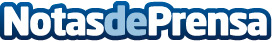 La colección de Alexandre Cirici Pellicer a subasta en SetdartLas múltiples facetas de Alexandre Cirici Pellicer lo sitúan como una figura crucial para la historia cultural y política del país. Sus aportaciones tanto como crítico de arte, escritor, diseñador, publicista o político son el testimonio de su compromiso humano, ético y estético para mejorar la sociedad y el país en un periodo de su historia tan lúgubre como fue el Franquismo. Ahora gran parte de su emblemática colección de arte se reúne en la próxima subasta del día 22 de octubreDatos de contacto:Marina Pelegrí932463241Nota de prensa publicada en: https://www.notasdeprensa.es/la-coleccion-de-alexandre-cirici-pellicer-a_1 Categorias: Nacional Artes Visuales Cataluña Entretenimiento Consumo http://www.notasdeprensa.es